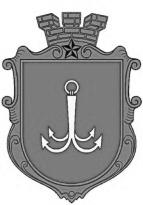 ОДЕСЬКА МІСЬКА РАДАПОСТІЙНА КОМІСІЯЗ ПИТАНЬ ПЛАНУВАННЯ, БЮДЖЕТУ І ФІНАНСІВ ________________№_________________на №______________від______________┌						┐ПРОТОКОЛ засідання комісії27.12.2022 року     14-00      Мала зала Присутні:Потапський Олексій Юрійович Ієремія Василь Володимирович Макогонюк Ольга Олександрівна  Танцюра Дмитро Миколайович Запрошені:СЛУХАЛИ: Інформацію голів районних адміністрацій Одеської міської ради про хід виконання Міської цільової програми цивільного захисту населення і територій від надзвичайних ситуацій техногенного  і природного характеру, забезпечення пожежної безпеки на території м. Одеси на 2022 – 2026 роки     (в частині часткової компенсації вартості електрогенераторів для багатоквартирних будинків, ОСББ та ЖБК). Виступили: Потапський О.Ю., Сушков В.М., Корольов М.В.,        Танцюра Д.М., Ієремія В.В., Левенков А.Є., ВИСНОВОК: Інформацію прийняти до відома. Приймаючи до уваги пропозиції  голів районних адміністрацій Одеської міської ради, звернутися до директора Департаменту муніципальної безпеки Одеської міської ради щодо підготовки проєкту рішення про внесення змін до Програми в частині підготовки розпорядження про розподіл часткової компенсації вартості закупівлі електрогенераторів Учасникам, а саме – останній абзац розділу ІV «ОБҐРУНТУВАННЯ ШЛЯХІВ І ЗАСОБІВ РОЗВ’ЯЗАННЯ ПРОБЛЕМИ, ОБСЯГІВ ТА ДЖЕРЕЛ ФІНАНСУВАННЯ; СТРОКИ ТА ЕТАПИ ВИКОНАННЯ ПРОГРАМИ»  у наступній редакції:«На підставі протоколу Комісії видається розпорядження голови відповідної районної адміністрації Одеської міської ради про розподіл часткової компенсації вартості закупівлі електрогенераторів Учасникам.» СЛУХАЛИ: Інформацію директора Департаменту міського господарства Одеської міської ради Мостовських Н.І. щодо роботи котельних міста.Виступили: Потапський О.Ю., Ієремія В.В., Танцюра Д.М.ВИСНОВОК: Інформацію прийняти до відома. СЛУХАЛИ: Інформацію начальника Управління дорожнього господарства Одеської міської ради Бахмутова О.В. та директора Комунального підприємства Одеської міської ради «Міські дороги» Тодійчука В.В. щодо планів на 2023 рік з виконання робіт з реконструкції, капітального, поточного та середнього ремонтів дорожнього покриття міста. Виступили: Потапський О.Ю., Ієремія В.В., Мостовських Н.І., Танцюра Д.М., Макогонюк О.О.ВИСНОВОК: Інформацію прийняти до відома. Голова комісії							Олексій ПОТАПСЬКИЙСекретар комісії						Ольга МАКОГОНЮКпл. Думська, 1, м. Одеса, 65026, УкраїнаБедрегаСвітлана Миколаївна   - заступник Одеського міського голови - директор Департаменту фінансів Одеської міської ради;ФілатовОлександр Анатолійович - в.о. заступника Одеського міського голови - директор Департаменту земельних ресурсів Одеської міської ради;АсауленкоОлексій Володимирович - депутат Одеської міської ради; ЄремицяОлексій Миколайович - депутат Одеської міської ради;ОбуховПетро Геннадійович - депутат Одеської міської ради;МостовськихНаталія Іванівна - директор Департаменту міського господарства Одеської міської ради; СушковВолодимир Михайлович  - голова Київської районної адміністрації Одеської міської ради;  КорольовМарат Валентинович - голова Приморської районної адміністрації Одеської міської ради;  ЛевенковАртур Євгенович  - перший заступник голови Суворовської  районної адміністрації Одеської міської ради;  Блажевський Сергій Іванович - перший заступник голови Малиновської  районної адміністрації Одеської міської ради; БахмутовОлег Володимирович - начальник Управління дорожнього господарства Одеської міської ради; Тодійчук Вадим Володимирович - директор комунального підприємства Одеської міської ради «Міські дороги».